Robins Homework25th September 2020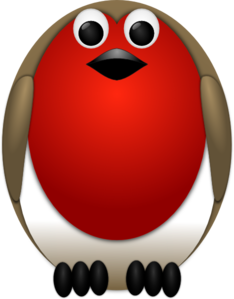 
TasksWriting – see Education City https://go.educationcity.com/ 

Maths –  see Education City https://go.educationcity.com/ Reading – Write a blurb for the book you are reading at home.  Can you make it really exciting that someone would want to buy it and read it for themselves?Times tables: Y2’s - Times tables rockstars https://ttrockstars.com/beta/ 
	           Y1’s – Practice counting in 5’s.  Why not have a go at creating a poster like the one below using your hand print!IDL:  Three sessions of IDL to be completed at home.  Remember your username is your surname followed by the initial of your first name @ the school postcode eg boyds@fy67tf and your password is pass.  Spellings – Group 1:  mop, hat, zip, van Group 2:  gate, cake, game, gave, brake, ateGroup 3: snake, parade, activate, operate, animate, forgave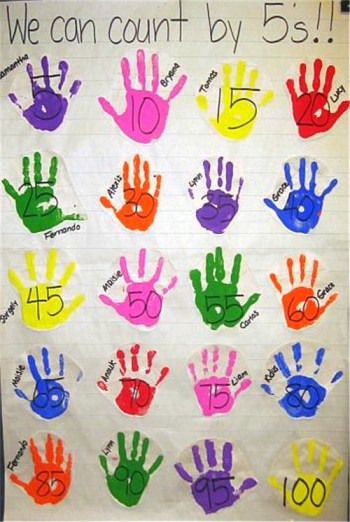 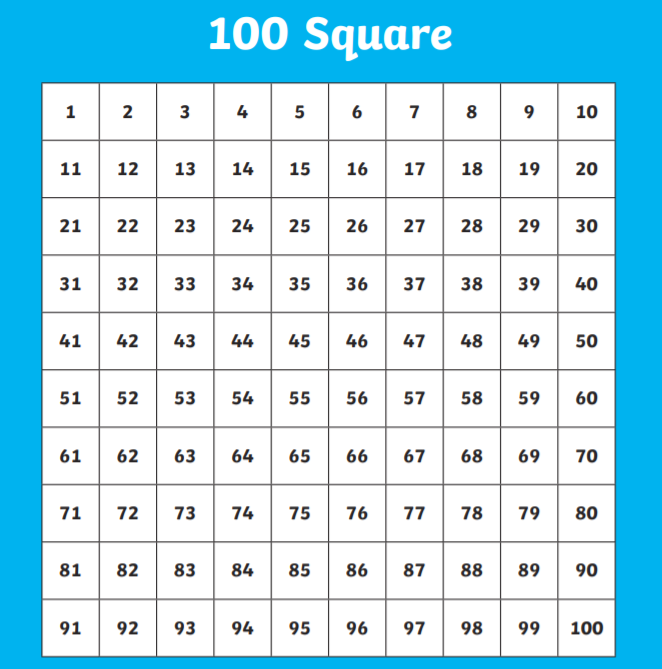 